FOR IMMEDIATE RELEASE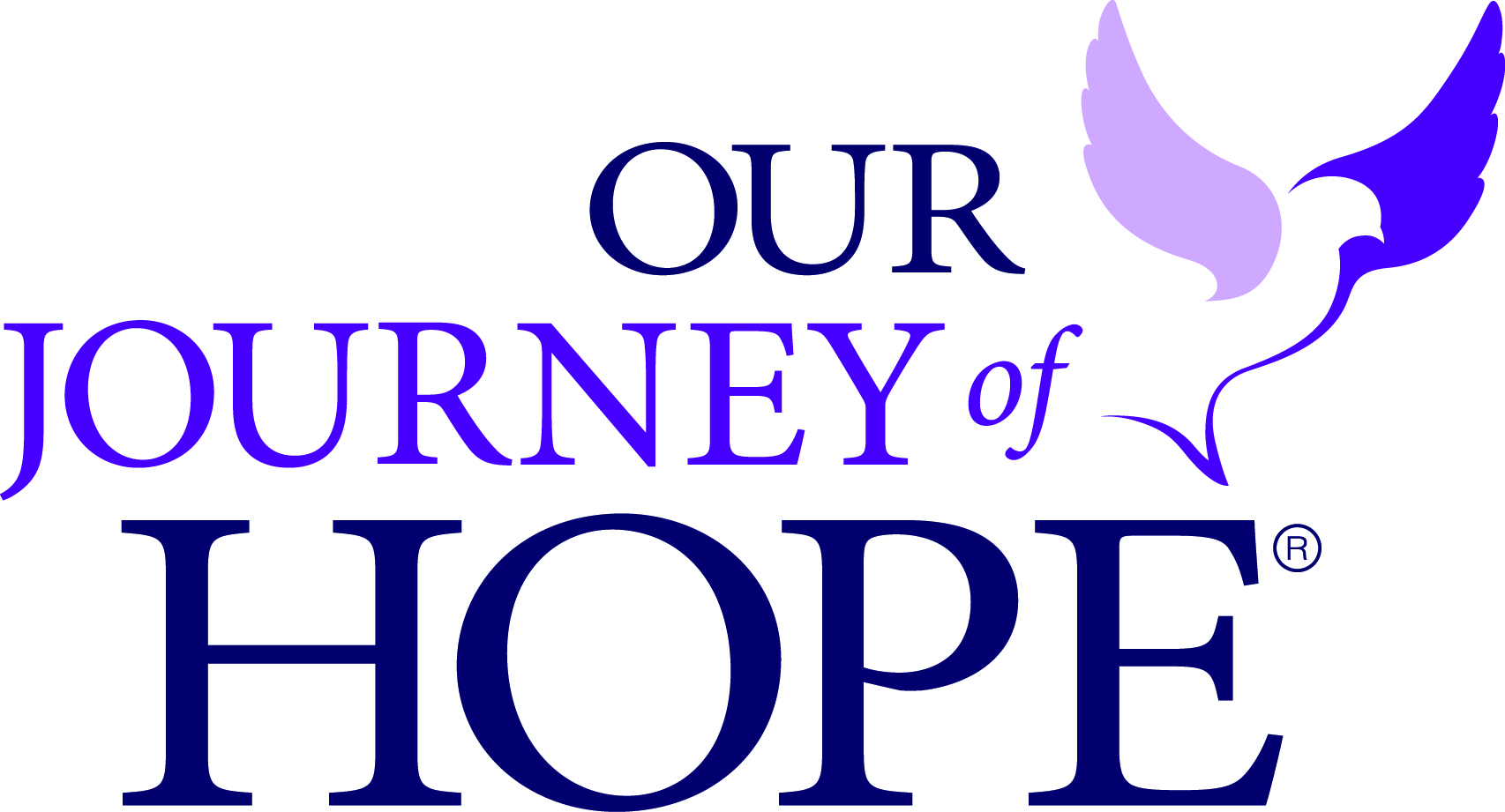 For more information contact:Ministry Contact Name, TitlePhone EmailCHURCH Launches Our Journey of Hope Cancer Care MinistryMinistry Provides Support for Men, Women and Families Fighting CancerMonth Day, 2014 (City, State) – Pastor FIRST/LAST NAME is proud to share with the community a new program, called Our Journey of Hope®, at CHURCH that offers support and ministry to men, women and families fighting cancer. Through this program, church and community members touched by cancer are provided with help and spiritual counsel that are specific to their needs as a cancer patient, caregiver or loved one.  “Cancer impacts the patient and the family,” Pastor Last Name said. “We want to meet the special physical and spiritual needs of those in our community, and let them know we are here for them.”In preparation for the launch of Our Journey of Hope, the leadership of CHURCH completed the biblically based Our Journey of Hope cancer care ministry training program, which is offered to church leaders across the country. The Our Journey of Hope training program provides pastors with an in-depth look at the cancer experience and a small group curriculum to build a cancer care ministry within their own congregations.“After going through Our Journey of Hope training, we are acutely aware of the physical, emotional and spiritual struggles cancer patients are going through, as well as their caregivers. The ministry covers the whole person,” Pastor Last Name said. Our Journey of Hope Cancer Care Ministry is available to the church and the community. If you have questions, you would like to get involved or you are personally in need of ministry, contact CHURCH at PHONE. CHURCH is located at ADDRESS. To learn more about CHURCH and its Our Journey of Hope Cancer Care Ministry, please visit www.ADDRESS.com. About Our Journey of HopeOur Journey of Hope is an educational outreach brought to you  by the Pastoral Care Department at Cancer Treatment Centers of America®, a national network of hospitals specializing in the care of patients fighting advanced and complex cancer. The Our Journey of Hope training program provides pastors and ministry leaders the tools, training and support to raise up cancer care ministries in their churches and communities. To learn more about the program and upcoming ministry training, visit www.ourjourneyofhope.com. ###